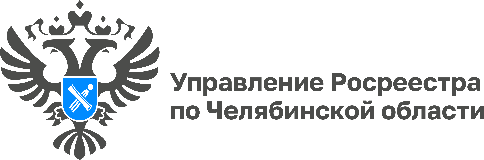 09.02.2023Читайте нас в соцсетях, которыми пользуетесьУправление Росреестра по Челябинской области делится Qr-кодами на свои официальные группы в социальных сетях. Приглашаем южноуральцев подписаться и быть в курсе последних новостей в сфере недвижимости. При взаимодействии с общественностью ведомство придерживается политики открытости и доступности получения информации о деятельности. Кроме того, специалисты уделяют большое внимание информированию южноуральцев в сфере недвижимости, регулярно разъясняя порядок получения госуслуг. На официальных информационных площадках региональный Росреестр ежедневно делится актуальной информацией, статистическими материалами, дает  пояснения по важным вопросам, возникающим при оформлении прав на объекты недвижимости, а также информирует об изменениях законодательства в земельно-имущественной сфере.Напоминаем адрес сайта Росреестра: https://rosreestr.gov.ru/ (не забывайте выбрать регион – Челябинская область). Также приглашаем в социальные сети челябинского Управления:ВКонтакте: https://vk.com/rosreestr_chelТелеграм: https://t.me/rosreestr_74Одноклассники: https://ok.ru/rosreestr74Подписывайтесь и будьте в курсе новостей в сфере недвижимости!Отметим, что при необходимости южноуральцы могут получить ответы на личные вопросы, входящие в компетенцию ведомства. Для этого следует обратиться в региональный Росреестр через специальную форму на сайте (https://rosreestr.gov.ru/eservices/services/tickets/) или написать сообщение в социальные сети. Кроме того, для заявителей в Управлении Росреестра функционирует колл-центр: 8 (351) 237-27-90 (91,92), в котором можно узнать, например, о готовности документов. Пресс-служба Управления Росреестра и филиала Роскадастра  по Челябинской области